ERKENNING ONDERZOEKSGROEPAanvraagformulier KAA / KCAOproep: 	oktober 2021Looptijd: 	3 jaar / 01.01.2021 – 31.12.2023ERKENNING ONDERZOEKSGROEPAanvraagformulier KAA / KCAOproep: 	oktober 2021Looptijd: 	3 jaar / 01.01.2021 – 31.12.2023ERKENNING ONDERZOEKSGROEPAanvraagformulier KAA / KCAOproep: 	oktober 2021Looptijd: 	3 jaar / 01.01.2021 – 31.12.2023ERKENNING ONDERZOEKSGROEPAanvraagformulier KAA / KCAOproep: 	oktober 2021Looptijd: 	3 jaar / 01.01.2021 – 31.12.2023ERKENNING ONDERZOEKSGROEPAanvraagformulier KAA / KCAOproep: 	oktober 2021Looptijd: 	3 jaar / 01.01.2021 – 31.12.2023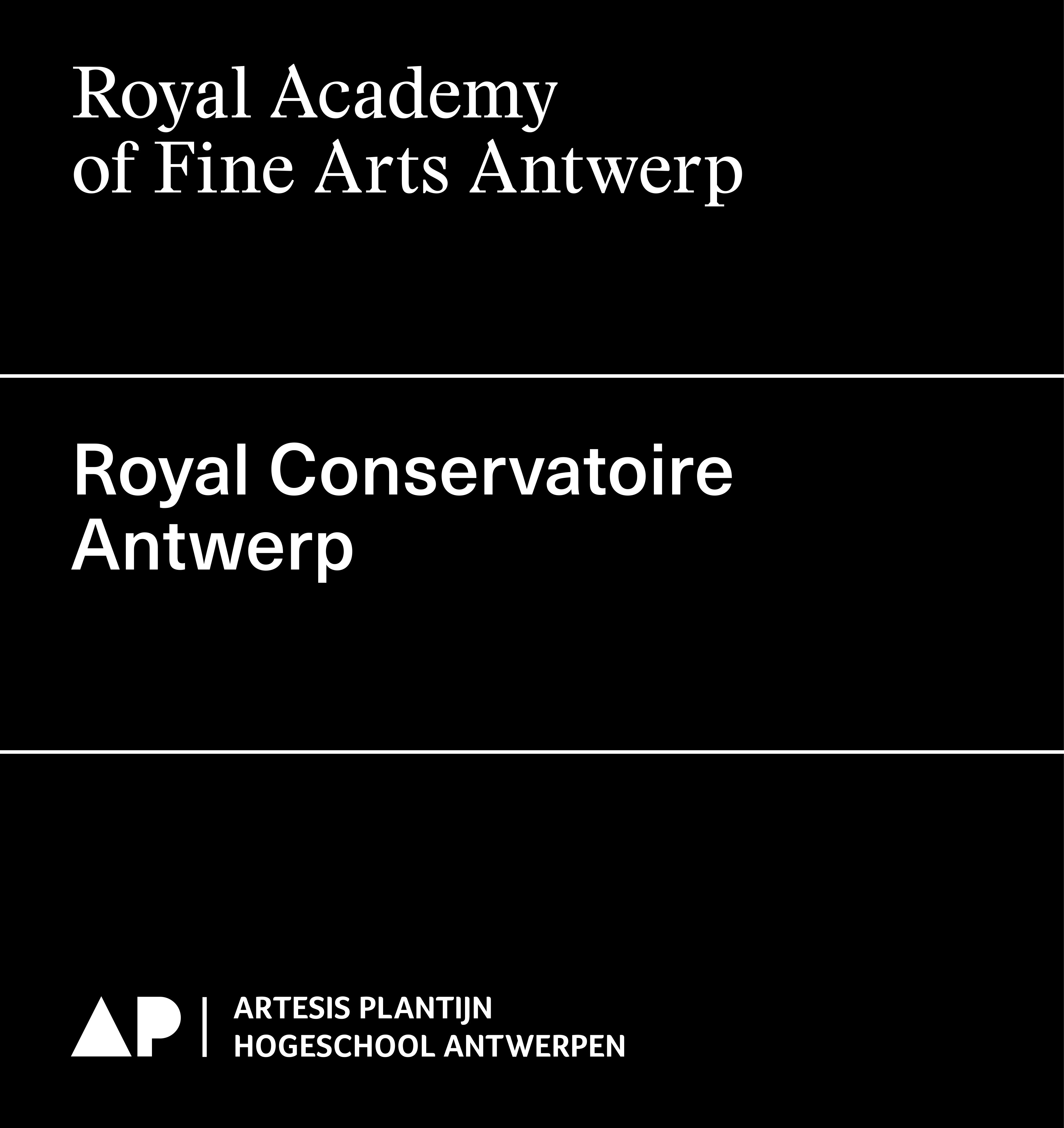 Uiterste indiendatum			1 december 2020 om 12u ‘s middagsIndienen per mail			dit aanvraagformulier in Word + PDFTe bezorgen aan			KAA: Els DE BRUYN - 03 213 71 20 - els.debruyn@ap.be  				KCA: Kevin VOETS - 03 244 18 27 - kevin.voets@ap.beMet dit formulier kunnen (bestaande en/of nieuwe) onderzoeksgroepen een driejarige erkenning aanvragen. Contacteer de onderzoekscoördinator bij vragen, of indien je feedback wilt ontvangen. Doe dit tijdig, rekening houdend met de deadline. Een onderzoeksgroep is een groep met ‘peers’ die zorgt voor een goede integratie van de onderzoekers, het is een netwerk en klankbord waarop de onderzoekers kunnen terugvallen, het is een plaats waar samenwerkingsverbanden tot stand kunnen komen etc. Een onderzoeksgroep bundelt diverse onderzoekslijnen, bewaakt de nexus onderzoek-onderwijs en richt zich op de planning, realisatie, valorisatie en disseminatie van onderzoeksresultaten.Uiterste indiendatum			1 december 2020 om 12u ‘s middagsIndienen per mail			dit aanvraagformulier in Word + PDFTe bezorgen aan			KAA: Els DE BRUYN - 03 213 71 20 - els.debruyn@ap.be  				KCA: Kevin VOETS - 03 244 18 27 - kevin.voets@ap.beMet dit formulier kunnen (bestaande en/of nieuwe) onderzoeksgroepen een driejarige erkenning aanvragen. Contacteer de onderzoekscoördinator bij vragen, of indien je feedback wilt ontvangen. Doe dit tijdig, rekening houdend met de deadline. Een onderzoeksgroep is een groep met ‘peers’ die zorgt voor een goede integratie van de onderzoekers, het is een netwerk en klankbord waarop de onderzoekers kunnen terugvallen, het is een plaats waar samenwerkingsverbanden tot stand kunnen komen etc. Een onderzoeksgroep bundelt diverse onderzoekslijnen, bewaakt de nexus onderzoek-onderwijs en richt zich op de planning, realisatie, valorisatie en disseminatie van onderzoeksresultaten.Uiterste indiendatum			1 december 2020 om 12u ‘s middagsIndienen per mail			dit aanvraagformulier in Word + PDFTe bezorgen aan			KAA: Els DE BRUYN - 03 213 71 20 - els.debruyn@ap.be  				KCA: Kevin VOETS - 03 244 18 27 - kevin.voets@ap.beMet dit formulier kunnen (bestaande en/of nieuwe) onderzoeksgroepen een driejarige erkenning aanvragen. Contacteer de onderzoekscoördinator bij vragen, of indien je feedback wilt ontvangen. Doe dit tijdig, rekening houdend met de deadline. Een onderzoeksgroep is een groep met ‘peers’ die zorgt voor een goede integratie van de onderzoekers, het is een netwerk en klankbord waarop de onderzoekers kunnen terugvallen, het is een plaats waar samenwerkingsverbanden tot stand kunnen komen etc. Een onderzoeksgroep bundelt diverse onderzoekslijnen, bewaakt de nexus onderzoek-onderwijs en richt zich op de planning, realisatie, valorisatie en disseminatie van onderzoeksresultaten.Uiterste indiendatum			1 december 2020 om 12u ‘s middagsIndienen per mail			dit aanvraagformulier in Word + PDFTe bezorgen aan			KAA: Els DE BRUYN - 03 213 71 20 - els.debruyn@ap.be  				KCA: Kevin VOETS - 03 244 18 27 - kevin.voets@ap.beMet dit formulier kunnen (bestaande en/of nieuwe) onderzoeksgroepen een driejarige erkenning aanvragen. Contacteer de onderzoekscoördinator bij vragen, of indien je feedback wilt ontvangen. Doe dit tijdig, rekening houdend met de deadline. Een onderzoeksgroep is een groep met ‘peers’ die zorgt voor een goede integratie van de onderzoekers, het is een netwerk en klankbord waarop de onderzoekers kunnen terugvallen, het is een plaats waar samenwerkingsverbanden tot stand kunnen komen etc. Een onderzoeksgroep bundelt diverse onderzoekslijnen, bewaakt de nexus onderzoek-onderwijs en richt zich op de planning, realisatie, valorisatie en disseminatie van onderzoeksresultaten.Uiterste indiendatum			1 december 2020 om 12u ‘s middagsIndienen per mail			dit aanvraagformulier in Word + PDFTe bezorgen aan			KAA: Els DE BRUYN - 03 213 71 20 - els.debruyn@ap.be  				KCA: Kevin VOETS - 03 244 18 27 - kevin.voets@ap.beMet dit formulier kunnen (bestaande en/of nieuwe) onderzoeksgroepen een driejarige erkenning aanvragen. Contacteer de onderzoekscoördinator bij vragen, of indien je feedback wilt ontvangen. Doe dit tijdig, rekening houdend met de deadline. Een onderzoeksgroep is een groep met ‘peers’ die zorgt voor een goede integratie van de onderzoekers, het is een netwerk en klankbord waarop de onderzoekers kunnen terugvallen, het is een plaats waar samenwerkingsverbanden tot stand kunnen komen etc. Een onderzoeksgroep bundelt diverse onderzoekslijnen, bewaakt de nexus onderzoek-onderwijs en richt zich op de planning, realisatie, valorisatie en disseminatie van onderzoeksresultaten.Uiterste indiendatum			1 december 2020 om 12u ‘s middagsIndienen per mail			dit aanvraagformulier in Word + PDFTe bezorgen aan			KAA: Els DE BRUYN - 03 213 71 20 - els.debruyn@ap.be  				KCA: Kevin VOETS - 03 244 18 27 - kevin.voets@ap.beMet dit formulier kunnen (bestaande en/of nieuwe) onderzoeksgroepen een driejarige erkenning aanvragen. Contacteer de onderzoekscoördinator bij vragen, of indien je feedback wilt ontvangen. Doe dit tijdig, rekening houdend met de deadline. Een onderzoeksgroep is een groep met ‘peers’ die zorgt voor een goede integratie van de onderzoekers, het is een netwerk en klankbord waarop de onderzoekers kunnen terugvallen, het is een plaats waar samenwerkingsverbanden tot stand kunnen komen etc. Een onderzoeksgroep bundelt diverse onderzoekslijnen, bewaakt de nexus onderzoek-onderwijs en richt zich op de planning, realisatie, valorisatie en disseminatie van onderzoeksresultaten.Uiterste indiendatum			1 december 2020 om 12u ‘s middagsIndienen per mail			dit aanvraagformulier in Word + PDFTe bezorgen aan			KAA: Els DE BRUYN - 03 213 71 20 - els.debruyn@ap.be  				KCA: Kevin VOETS - 03 244 18 27 - kevin.voets@ap.beMet dit formulier kunnen (bestaande en/of nieuwe) onderzoeksgroepen een driejarige erkenning aanvragen. Contacteer de onderzoekscoördinator bij vragen, of indien je feedback wilt ontvangen. Doe dit tijdig, rekening houdend met de deadline. Een onderzoeksgroep is een groep met ‘peers’ die zorgt voor een goede integratie van de onderzoekers, het is een netwerk en klankbord waarop de onderzoekers kunnen terugvallen, het is een plaats waar samenwerkingsverbanden tot stand kunnen komen etc. Een onderzoeksgroep bundelt diverse onderzoekslijnen, bewaakt de nexus onderzoek-onderwijs en richt zich op de planning, realisatie, valorisatie en disseminatie van onderzoeksresultaten.Identificatie van de onderzoeksgroepIdentificatie van de onderzoeksgroepIdentificatie van de onderzoeksgroepIdentificatie van de onderzoeksgroepIdentificatie van de onderzoeksgroepIdentificatie van de onderzoeksgroepIdentificatie van de onderzoeksgroepNaam onderzoeksgroep:Naam onderzoeksgroep:Naam onderzoeksgroep:Naam onderzoeksgroep:Voorzitter onderzoeksgroepKAA of KCAe-mailadres Voorzitter onderzoeksgroepKAA of KCAe-mailadres Voorzitter onderzoeksgroepKAA of KCAe-mailadres Voorzitter onderzoeksgroepKAA of KCAe-mailadres Voorzitter onderzoeksgroepKAA of KCAe-mailadres Voorzitter onderzoeksgroepKAA of KCAe-mailadres Voorzitter onderzoeksgroepKAA of KCAe-mailadres Voorzitter onderzoeksgroepKAA of KCAe-mailadres KAA / KCAKAA / KCAKAA / KCAVoorzitter onderzoeksgroepKAA of KCAe-mailadres Voorzitter onderzoeksgroepKAA of KCAe-mailadres Voorzitter onderzoeksgroepKAA of KCAe-mailadres Voorzitter onderzoeksgroepKAA of KCAe-mailadres Drie trefwoordenDrie trefwoordenDrie trefwoordenDrie trefwoordenDrie trefwoordenDrie trefwoordenDrie trefwoordenDrie trefwoordenDrie trefwoordenDrie trefwoordenDrie trefwoordenDrie trefwoordenVlaamse onderzoeksdisciplinelijstSelecteer maximum drie relevante codes uit de VLAAMSE ONDERZOEKSDISCIPLINELIJST, zie aparte bijlage. Vlaamse onderzoeksdisciplinelijstSelecteer maximum drie relevante codes uit de VLAAMSE ONDERZOEKSDISCIPLINELIJST, zie aparte bijlage. Vlaamse onderzoeksdisciplinelijstSelecteer maximum drie relevante codes uit de VLAAMSE ONDERZOEKSDISCIPLINELIJST, zie aparte bijlage. Vlaamse onderzoeksdisciplinelijstSelecteer maximum drie relevante codes uit de VLAAMSE ONDERZOEKSDISCIPLINELIJST, zie aparte bijlage. Vlaamse onderzoeksdisciplinelijstSelecteer maximum drie relevante codes uit de VLAAMSE ONDERZOEKSDISCIPLINELIJST, zie aparte bijlage. Vlaamse onderzoeksdisciplinelijstSelecteer maximum drie relevante codes uit de VLAAMSE ONDERZOEKSDISCIPLINELIJST, zie aparte bijlage. Vlaamse onderzoeksdisciplinelijstSelecteer maximum drie relevante codes uit de VLAAMSE ONDERZOEKSDISCIPLINELIJST, zie aparte bijlage. Beknopte samenvatting van het onderzoeksproject in lekentermen - NEDERLANDSMaximum 1500 leestekens (inclusief spaties).Beknopte samenvatting van het onderzoeksproject in lekentermen - NEDERLANDSMaximum 1500 leestekens (inclusief spaties).Beknopte samenvatting van het onderzoeksproject in lekentermen - NEDERLANDSMaximum 1500 leestekens (inclusief spaties).Beknopte samenvatting van het onderzoeksproject in lekentermen - NEDERLANDSMaximum 1500 leestekens (inclusief spaties).Beknopte samenvatting van het onderzoeksproject in lekentermen - NEDERLANDSMaximum 1500 leestekens (inclusief spaties).Beknopte samenvatting van het onderzoeksproject in lekentermen - NEDERLANDSMaximum 1500 leestekens (inclusief spaties).Beknopte samenvatting van het onderzoeksproject in lekentermen - NEDERLANDSMaximum 1500 leestekens (inclusief spaties).Samenstelling van de onderzoeksgroep (inclusief partners)Samenstelling van de onderzoeksgroep (inclusief partners)Samenstelling van de onderzoeksgroep (inclusief partners)Samenstelling van de onderzoeksgroep (inclusief partners)Samenstelling van de onderzoeksgroep (inclusief partners)Samenstelling van de onderzoeksgroep (inclusief partners)Samenstelling van de onderzoeksgroep (inclusief partners)Onderzoeksmedewerkers AP (daadwerkelijke onderzoeksactiviteiten)Onderzoeksmedewerkers AP (daadwerkelijke onderzoeksactiviteiten)Onderzoeksmedewerkers AP (daadwerkelijke onderzoeksactiviteiten)Onderzoeksmedewerkers AP (daadwerkelijke onderzoeksactiviteiten)Onderzoeksmedewerkers AP (daadwerkelijke onderzoeksactiviteiten)Onderzoeksmedewerkers AP (daadwerkelijke onderzoeksactiviteiten)Onderzoeksmedewerkers AP (daadwerkelijke onderzoeksactiviteiten)Naam en School of ArtsFunctie / takenFunctie / takenWerklast in VTEWerklast in VTEWerklast in VTEPeriodeSamenwerking met andere hogescholen of universiteitenSamenwerking met andere hogescholen of universiteitenSamenwerking met andere hogescholen of universiteitenSamenwerking met andere hogescholen of universiteitenSamenwerking met andere hogescholen of universiteitenSamenwerking met andere hogescholen of universiteitenSamenwerking met andere hogescholen of universiteitenHogeschool / universiteitHogeschool / universiteitNaamNaamNaamNaamFunctie / takenSamenwerking met organisaties uit het werkveldSamenwerking met organisaties uit het werkveldSamenwerking met organisaties uit het werkveldSamenwerking met organisaties uit het werkveldSamenwerking met organisaties uit het werkveldSamenwerking met organisaties uit het werkveldSamenwerking met organisaties uit het werkveldOrganisatieOrganisatieNaamNaamNaamNaamFunctie / takenOmschrijving en detaillering van de onderzoeksgroepOmschrijving en detaillering van de onderzoeksgroepOmschrijving en detaillering van de onderzoeksgroepOmschrijving en detaillering van de onderzoeksgroepOmschrijving en detaillering van de onderzoeksgroepOmschrijving en detaillering van de onderzoeksgroepOmschrijving en detaillering van de onderzoeksgroepVisie van de onderzoeksgroep en voorstelling onderzoekslijnenMaximum 1500 leestekens (inclusief spaties)Visie van de onderzoeksgroep en voorstelling onderzoekslijnenMaximum 1500 leestekens (inclusief spaties)Visie van de onderzoeksgroep en voorstelling onderzoekslijnenMaximum 1500 leestekens (inclusief spaties)Visie van de onderzoeksgroep en voorstelling onderzoekslijnenMaximum 1500 leestekens (inclusief spaties)Visie van de onderzoeksgroep en voorstelling onderzoekslijnenMaximum 1500 leestekens (inclusief spaties)Visie van de onderzoeksgroep en voorstelling onderzoekslijnenMaximum 1500 leestekens (inclusief spaties)Visie van de onderzoeksgroep en voorstelling onderzoekslijnenMaximum 1500 leestekens (inclusief spaties)Doelstellingen van de onderzoeksgroepMaximum 1500 leestekens (inclusief spaties.Doelstellingen van de onderzoeksgroepMaximum 1500 leestekens (inclusief spaties.Doelstellingen van de onderzoeksgroepMaximum 1500 leestekens (inclusief spaties.Doelstellingen van de onderzoeksgroepMaximum 1500 leestekens (inclusief spaties.Doelstellingen van de onderzoeksgroepMaximum 1500 leestekens (inclusief spaties.Doelstellingen van de onderzoeksgroepMaximum 1500 leestekens (inclusief spaties.Doelstellingen van de onderzoeksgroepMaximum 1500 leestekens (inclusief spaties.Gerealiseerde projecten (opsomming, per project)Maximum 1500 leestekens (inclusief spaties)Gerealiseerde projecten (opsomming, per project)Maximum 1500 leestekens (inclusief spaties)Gerealiseerde projecten (opsomming, per project)Maximum 1500 leestekens (inclusief spaties)Gerealiseerde projecten (opsomming, per project)Maximum 1500 leestekens (inclusief spaties)Gerealiseerde projecten (opsomming, per project)Maximum 1500 leestekens (inclusief spaties)Gerealiseerde projecten (opsomming, per project)Maximum 1500 leestekens (inclusief spaties)Gerealiseerde projecten (opsomming, per project)Maximum 1500 leestekens (inclusief spaties)Lopende projecten (opsomming, per project)Maximum 1500 leestekens (inclusief spaties)Lopende projecten (opsomming, per project)Maximum 1500 leestekens (inclusief spaties)Lopende projecten (opsomming, per project)Maximum 1500 leestekens (inclusief spaties)Lopende projecten (opsomming, per project)Maximum 1500 leestekens (inclusief spaties)Lopende projecten (opsomming, per project)Maximum 1500 leestekens (inclusief spaties)Lopende projecten (opsomming, per project)Maximum 1500 leestekens (inclusief spaties)Lopende projecten (opsomming, per project)Maximum 1500 leestekens (inclusief spaties)Nexus onderzoeksgroep – onderwijsMaximum 1500 leestekens (inclusief spaties)Nexus onderzoeksgroep – onderwijsMaximum 1500 leestekens (inclusief spaties)Nexus onderzoeksgroep – onderwijsMaximum 1500 leestekens (inclusief spaties)Nexus onderzoeksgroep – onderwijsMaximum 1500 leestekens (inclusief spaties)Nexus onderzoeksgroep – onderwijsMaximum 1500 leestekens (inclusief spaties)Nexus onderzoeksgroep – onderwijsMaximum 1500 leestekens (inclusief spaties)Nexus onderzoeksgroep – onderwijsMaximum 1500 leestekens (inclusief spaties)Gerealiseerde output (lijst)Geef hier de links naar de academische bibliografie van de onderzoekers die betrokken zijn bij de onderzoeksgroep (één link = lijst van de academische bibliografie van één persoon). Gerealiseerde output (lijst)Geef hier de links naar de academische bibliografie van de onderzoekers die betrokken zijn bij de onderzoeksgroep (één link = lijst van de academische bibliografie van één persoon). Gerealiseerde output (lijst)Geef hier de links naar de academische bibliografie van de onderzoekers die betrokken zijn bij de onderzoeksgroep (één link = lijst van de academische bibliografie van één persoon). Gerealiseerde output (lijst)Geef hier de links naar de academische bibliografie van de onderzoekers die betrokken zijn bij de onderzoeksgroep (één link = lijst van de academische bibliografie van één persoon). Gerealiseerde output (lijst)Geef hier de links naar de academische bibliografie van de onderzoekers die betrokken zijn bij de onderzoeksgroep (één link = lijst van de academische bibliografie van één persoon). Gerealiseerde output (lijst)Geef hier de links naar de academische bibliografie van de onderzoekers die betrokken zijn bij de onderzoeksgroep (één link = lijst van de academische bibliografie van één persoon). Gerealiseerde output (lijst)Geef hier de links naar de academische bibliografie van de onderzoekers die betrokken zijn bij de onderzoeksgroep (één link = lijst van de academische bibliografie van één persoon). Bijlage (optioneel)Bijlage (optioneel)Bijlage (optioneel)Bijlage (optioneel)Bijlage (optioneel)Bijlage (optioneel)Bijlage (optioneel)Voeg een bijlage toe (bv. voor portfolio, link website, artistiek CV,…). In één PDF-bestand, maximum 4 pagina’s.Voeg een bijlage toe (bv. voor portfolio, link website, artistiek CV,…). In één PDF-bestand, maximum 4 pagina’s.Voeg een bijlage toe (bv. voor portfolio, link website, artistiek CV,…). In één PDF-bestand, maximum 4 pagina’s.Voeg een bijlage toe (bv. voor portfolio, link website, artistiek CV,…). In één PDF-bestand, maximum 4 pagina’s.Voeg een bijlage toe (bv. voor portfolio, link website, artistiek CV,…). In één PDF-bestand, maximum 4 pagina’s.Voeg een bijlage toe (bv. voor portfolio, link website, artistiek CV,…). In één PDF-bestand, maximum 4 pagina’s.Voeg een bijlage toe (bv. voor portfolio, link website, artistiek CV,…). In één PDF-bestand, maximum 4 pagina’s.HandtekeningHandtekeningHandtekeningHandtekeningHandtekeningHandtekeningHandtekeningDe onderzoekscoördinatie aanvaardt ook een verklaring per e-mail van de voorzitter van een onderzoeksgroep, eventueel ter vervanging van de handtekening. Voorzitter onderzoeksgroep: 			De onderzoekscoördinatie aanvaardt ook een verklaring per e-mail van de voorzitter van een onderzoeksgroep, eventueel ter vervanging van de handtekening. Voorzitter onderzoeksgroep: 			De onderzoekscoördinatie aanvaardt ook een verklaring per e-mail van de voorzitter van een onderzoeksgroep, eventueel ter vervanging van de handtekening. Voorzitter onderzoeksgroep: 			De onderzoekscoördinatie aanvaardt ook een verklaring per e-mail van de voorzitter van een onderzoeksgroep, eventueel ter vervanging van de handtekening. Voorzitter onderzoeksgroep: 			De onderzoekscoördinatie aanvaardt ook een verklaring per e-mail van de voorzitter van een onderzoeksgroep, eventueel ter vervanging van de handtekening. Voorzitter onderzoeksgroep: 			De onderzoekscoördinatie aanvaardt ook een verklaring per e-mail van de voorzitter van een onderzoeksgroep, eventueel ter vervanging van de handtekening. Voorzitter onderzoeksgroep: 			De onderzoekscoördinatie aanvaardt ook een verklaring per e-mail van de voorzitter van een onderzoeksgroep, eventueel ter vervanging van de handtekening. Voorzitter onderzoeksgroep: 			